DEKLARACJA WŁAŚCIWOŚCI UŻYTKOWYCH Nr :  1/2018-OBRZEŻE 1000*200*601. Niepowtarzalny kod identyfikacyjny typu : Prefabrykowane krawężniki – obrzeża betonowe 1000*200*60 mm.                                                                                                                                                                                 2. Zamierzone zastosowanie lub zastosowania : Pokrycia nawierzchni zewnętrznych i wewnętrznych i/lub elementy pokrycia dachowego.                                                                                                                                 3. Producent : Wyroby Betonowe, Marian Szweda, 43-418 Pogwizdów, ul. Myśliwska 10.                                                 4. Upoważniony przedstawiciel : nie dotyczy.                                                                                                                    5. System(y) oceny i weryfikacji stałości właściwości użytkowych : nr 4.                                                                         6. a) Norma zharmonizowana : PN-EN 1340:2004,  PN-EN 1340:2004/AC:2007.                                                                             6. b) Europejski dokument oceny : nie dotyczy.                                                                                                                Europejska ocena techniczna : nie dotyczy.                                                                                                           Jednostka ds. oceny technicznej : nie dotyczy.                                                                                                                            Jednostka lub jednostki notyfikowane : nie dotyczy.                                                                                                                     7. Deklarowane właściwości użytkowe :8. Odpowiednia dokumentacja techniczna lub specjalna dokumentacja techniczna : nie dotyczyWłaściwości użytkowe określonego powyżej wyrobu są zgodne z zestawem deklarowanych właściwości użytkowych. Niniejsza deklaracja właściwości użytkowych wydana zostaje zgodnie z Rozporządzeniem (UE) nr 305/2011 na wyłączną odpowiedzialność producenta określonego powyżej.W imieniu producenta podpisał(a): Imię i nazwisko :   Marian Szweda                                          _____________________________________							                                Stanowisko i podpisMiejsce i data wystawienia : Pogwizdów, dnia 03.12.2018 r.  Zasadnicze charakterystykiWłaściwości użytkoweReakcja na ogieńKlasa A1Odporność na działanie  ognia zewnętrznegoUznaje się za zadawalająceEmisja azbestuBrak zawartości azbestuWytrzymałość na rozciąganie przy rozłupywaniu : 1/S średnia [MPa]minimalna [MPa]≥ 3,5≥ 2,8Odporność na poślizg/poślizgnięciezadowalającaWspółczynnik przewodności cieplnej[W/(m*K)]1,2Trwałość - NasiąkliwośćKlasa 2, znakowanie BTrwałość - Odporność na zamrażanie/rozmrażanieKlasa 3, znakowanie DUbytek masy po badaniu  kg/m2 <1,0 przy czym żaden pojedynczy wynik nie większy niż 1,5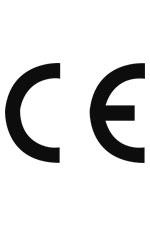 Wyroby Betonowe, Marian Szweda, 43-418 Pogwizdów, ul. Myśliwska 10.                                                 Wyroby Betonowe, Marian Szweda, 43-418 Pogwizdów, ul. Myśliwska 10.                                                 0 50 5EN 1340EN 1340Niepowtarzalny kod identyfikacyjny typu wyrobu :  Prefabrykowane krawężniki – obrzeża betonowe 1000*200*60 mm.                                                                                                                                                                                 Niepowtarzalny kod identyfikacyjny typu wyrobu :  Prefabrykowane krawężniki – obrzeża betonowe 1000*200*60 mm.                                                                                                                                                                                 Zamierzone zastosowanie lub zastosowania : Pokrycia nawierzchni zewnętrznych i wewnętrznych i/lub elementy pokrycia dachowego.Zamierzone zastosowanie lub zastosowania : Pokrycia nawierzchni zewnętrznych i wewnętrznych i/lub elementy pokrycia dachowego.Zasadnicze charakterystykiWłaściwości użytkoweReakcja na ogieńKlasa A1Odporność na działanie  ognia zewnętrznegoUznaje się za zadawalająceEmisja azbestuBrak zawartości azbestuWytrzymałość na rozciąganie przy rozłupywaniu : średnia [MPa]minimalna [MPa]≥ 3,5≥ 2,8Odporność na poślizg/poślizgnięciezadowalającaWspółczynnik przewodności cieplnej[W/(m*K)]1,2Trwałość - NasiąkliwośćKlasa 2, znakowanie BTrwałość - Odporność na zamrażanie/rozmrażanieKlasa 3, znakowanie DUbytek masy po badaniu  kg/m2 <1,0 przy czym żaden pojedynczy wynik nie większy niż 1,5Partia elementów – data produkcji :Deklaracja właściwości użytkowych nr :1/2018-OBRZEŻE 1000*200*60